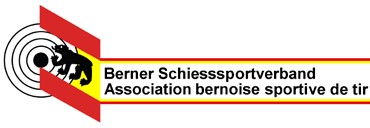 Rückmeldung zum „Tag der offenen Schützenhäuser 2018“ am 19. Mai 2018 Mit eurer Rückmeldung können wir eine kantonale Auswertung vornehmen. Diese werden für die zukünftige Organisation von weiteren ‘Tagen der offenen Schützenhäuser’ sehr nützlich sein. Die Auswertung wird auch dem SSV (Zwinky) zugestellt.Die GL BSSV dankt herzlich allen Vereinen die mitgemacht haben!Bitte sendet eure Rückmeldung bis spätestens 08. Juni 2018 direkt an stefan.krebs@bssvbe.ch 	Besten Dank!Name vom VereinKontaktdaten für RückfragenKurzbeschrieb vom AnlassEinsatz PersonalWie viele Personen standen im Einsatz:BesucherWie viele Personen haben den Anlass besucht:Welches Material wurde eingesetztFreie BerichtspunkteFreie Berichtspunkte